Trendrapport Decibel.fi       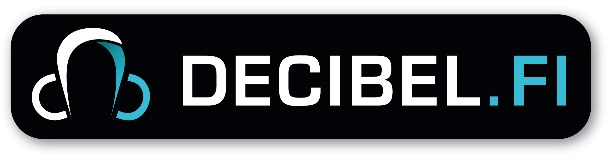 Februari 2015Decibels trendrapporter är en kort sammanställning av sådana fenomen eller problemområden som Decibels ungdomsinformatörer märkt att under den senaste månaden/tiden aktualiserats via frågor till rådgivningsdelen Våga fråga/Kysy pois. Dessa rapporter kan delas till alla inom Decibels 11 deltagarkommuner som behöver denna information, exempelvis skolkuratorer, hälsovårdare, socialarbetare, ungdomsledare. De distribueras via de tjänstemän inom ungdomsverksamheten för respektive kommun som sitter i Decibels ledningsgrupp.I februari lugnade det ner sig lite med mängden frågor och inte heller kom så många riktigt ”tunga” frågor som före julen. Däremot märks det att unga nu börjar tänka på sommaren. Dels frågar de nu mera om sommarjobb, men framförallt verkar de bekymra sig för hur de ska se ut på stranden sedan (beror det månne på den tidiga våren?).  Fler frågor än normalt handlar om just träning och kondition. Men även utseendet fortsätter att bekymra, exempelvis hur man ska raka underlivet. Jämfört med andra ungdomsinformations- och rådgivningstjänster i Finland har vi alltid fått relativt få frågor om att studera vidare. Trots att gemensamma elevansökan närmar sig har vi bara fått några frågor om utbildning. En teori som föreslagits på fältet är att vi i svenskspråkiga Österbotten dels har bra studiehandledning och dels relativt få men välkända skolor som majoriteten väljer mellan.Den här månaden känns det också som att vi fått väldigt många frågor om p-piller. Mest handlar de om missade piller och andra oklarheter i användningen samt graviditetsmisstankar, men i många av frågorna framkommer det att paren trots att tjejen använder p-piller ändå inte låter honom få utlösning inuti henne. Efter lite efterforskningar bland våra unga kontakter, så låter det lite som att misstron till p-pillren är större nuförtiden. Paren vågar inte lita på att p-piller faktiskt skyddar mot graviditet, så de kör med avbrutet samlag eller kondom också. Vi har ju tidigare också märkt en stor misstro till akut-piller och graviditetstest också (se tex vår blogg www.decibelfi.wordpress.com ) – är det här kännetecknande för tidens cyberkondri (googla dina symptom så har du säkert cancer, samt att det är mest undantagen från reglerna som skriver på tex diskussionsforum)? Kan okunskapen om det egna preventivmedlet även vara en direkt konsekvens av att preventivrådgivningen i många kommuner fått allt färre resurser för allt fler patienter? Vi har även hört teorin att nya mer automatiserade tidsbokningssystem inom den kommunala hälsovården och långa väntetider för att få en tid gör det svårare att exempelvis ringa sin preventivrådgivare och fråga råd. Vi har även förstått att många skolhälsovårdare är allt mer upptagna med oändligt antal blanketter som ska fyllas i – kanske de inte har samma tid som förr att förklara olika saker för unga eller är lika tillgängliga som förr på grund av tidsbristen?Efter att ha studerat statistiken för 2014 lite mera kommunvis märkte vi att det från en viss kommun/stad kommer förhållandevis stor procent frågor om just mens, underlivet och preventivmedel/graviditet. För hela Österbotten är andelen frågor inom kategorin Kroppen 48% för 2014 men för den här kommunen hela 67%. Kommunens ungdomsverksamhetsansvariga tjänsteman har meddelats.Slutligen märker vi så smått redan av vår i luften när det gäller antalet frågor från förälskade ;)Statistik för Decibel år 2014				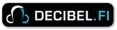 Totala antalet besökare för ungdomsportalen Decibel år 2014 var 386 524, varav 307 947 unika besökare (Figur 1). År 2013 hade Decibel 211 000 besök. Besökarantalet har ökat från 2013 till 2014 med + 55 %. Under året hade portalen ca 920 000 sidvisningar. Antalet svenskspråkiga besökare (de som valt svenska som datorspråk) var 71, 6 % och antalet finskspråkiga besökare var 19,6 %. Tiden som spenderades på en sida var i genomsnitt 1,51 minuter. Medelvärdet på de lästa sidorna per besök var 2,38. Till rådgivningstjänsten Våga fråga! kom det sammanlagt 2714 frågor (figur 2). Minst frågor kom i december (204 st) och flest i januari (295 st). Av medlemskommunerna skickades flest frågor från de kommunerna med högsta invånarantal, dvs. Korsholm, Jakobstad och Pedersöre. Största delen av de som skickade frågor var 14-åriga (2149 st) flickor (79,2 %). Finskspråkiga frågors andel var 9,6 %.  Kommentarsmöjligheten tillades på portalen i samband med sidförnyelsen i oktober 2013 och har visat sig vara en omtyckt del av portalen. Enskilda kommentarer år 2014 var 752 (varav ca 60 % kamratstöd, 30 % följdfrågor eller tack och 10 % följdsvar av ungdomsinformatörerna). Bloggen, startades 17.3.2014, har lästs över 11.700 gånger under 2014Hälsar ungdomsinformatörerna Liselott, Sanna och Jenny, hälsovårdaren Annika samt närvårdarstuderande praktikanten Johanna